・　中間市長宛私は、下記の留意事項を確認のうえ、への登録を申請し、平時から上記の内容を（消防、警察、自主防災組織、民生委員・児童委員等）に提供することに同意します。令和　　年　　月　　日　　　(本人署名)　　　　　　　　　　　　《本人が署名できない場合》　　　　　(代理人署名)　　　　　　　　　　　　　(本人との関係)　　　　　　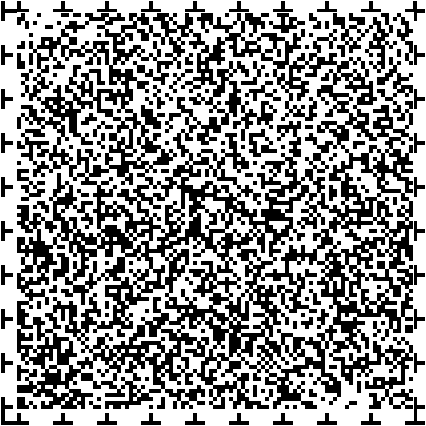 ふりがな性　別男　・　女氏名性　別男　・　女生年月日大・昭・平・令　　　　年　　　月 　　日（　　　　歳）大・昭・平・令　　　　年　　　月 　　日（　　　　歳）大・昭・平・令　　　　年　　　月 　　日（　　　　歳）住所又は居所中間市中間市中間市連絡先□電話番号　□電話番号　□電話番号　連絡先□メールアドレス□メールアドレス□メールアドレス連絡先□ＦＡＸ□ＦＡＸ□ＦＡＸが必要な理由□身体障がい　１、２級　□療育手帳Ａ　□精神障がい　１、２級□要介護３以上　□その他（　　　　　　　　　　　　　　　　　）□身体障がい　１、２級　□療育手帳Ａ　□精神障がい　１、２級□要介護３以上　□その他（　　　　　　　　　　　　　　　　　）□身体障がい　１、２級　□療育手帳Ａ　□精神障がい　１、２級□要介護３以上　□その他（　　　　　　　　　　　　　　　　　）